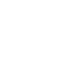 НОВООДЕСЬКА МІСЬКА РАДАМИКОЛАЇВСЬКОЇ ОБЛАСТІР І Ш Е Н Н ЯКеруючись пунктом 34 частини 1 статті 26 Закону України «Про місцеве самоврядування в Україні», відповідно статей 12, 81, 125, 126 Земельного Кодексу України, статті 5  Закону України «Про порядок виділення в натурі (на місцевості) земельних ділянок власникам земельних часток (паїв)», розглянувши заяву громадянина України Долки Андрія Валентиновича щодо виділення земельної частки (паю) із земель сільськогосподарського призначення колишнього КСП ім. Шевченка, для ведення товарного сільськогосподарського виробництва в межах Новоодеської міської ради Миколаївського району Миколаївської області та рішення Новоодеського районного суду від 11.05.2022 року справа № 482/1684/21, міська рада В И Р І Ш И Л А : 1. Виділити гр. Долкі Андрію Валентиновичу земельну ділянку в натурі (на місцевості) із земель сільськогосподарського призначення колишнього КСП ім. Шевченка, площею 3,5700 га ріллі (кадастровий номер – 4824810000:07:000:0053) для ведення товарного сільськогосподарського виробництва (код КВЦПЗ – А.01.01), розташованої в межах території Новоодеської міської ради Миколаївського району  Миколаївської області.2. Громадянину  Долкі А.В. здійснити державну реєстрацію права власності земельної ділянки у Державному реєстрі речових прав на нерухоме майно.   3. Контроль за виконання цього рішення покласти на постійну комісію  міської ради з питань аграрно-промислового розвитку та екології.Міський голова						Олександр ПОЛЯКОВВід 05.05.2023 р. № 9м. Нова Одеса         XХІV (позачергова) сесія восьмого скликанняПро виділення земельної частки (паю) в натурі (на місцевості)  для ведення товарного сільськогосподарського виробництва гр. України Долкі А.В.